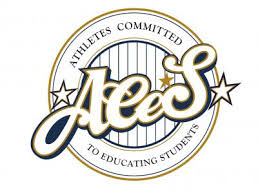 School Year 2017-2018ACES Academic Coach Job DescriptionJob Title	Academic CoachStatus	Part-Time, Flexible, Approximately 10-15 Hours/week	Pay Rate	$15.00 - $22.00 an hour Academic Coaches are ACES most powerful agents of change. They work directly with young people to create a learning experience that is dynamic and engaging. We look for adults who are relentless about changing the odds for inner-city youth and who believe that all students deserve high-quality learning opportunities, regardless of where they come from. We look for those who share our vision and will be champions of change in our schools. If you are passionate about connecting with young people and creating a space where they can regain confidence and competence, we want you to work with us. For too many youth, math has become something they think they can’t do or don’t need. We look for people who can re-frame math and show students that they can do it, it is relevant, and it can be a profound tool for changing their lives and their worlds. We look for adults that embody a growth mindset and are eager to be a life-changing figure in a young person’s life. Academic Coaches understand that learning takes place when youth feel safe, supported, and understood so they work hard to develop a classroom climate that demonstrates these values. Likewise, we look for adults that know how to work with other adults and are eager to continuously improve their practice for the benefit of young people. We aren’t looking for math wizards or amazing athletes. Though those are great talents, we are looking for hard-working, dedicated people who have a passion for guiding and facilitating learning, especially in math. If you happen to like sports or play sports, great! But that isn’t necessary. Our curriculum uses sports concepts simply as a method for engaging young people. We believe that students can be re-engaged in learning when we provide meaningful connections to their lives and interests. For many students, sports are important and meaningful to them. That is why we use sports concepts as the means to teach math and social emotional skills. Academic Coaches serve as the after-school teacher for one ACES classroom, four days per week Monday through Thursday. ACES has 6 sites, each with 2-5 classrooms, thus Academic Coaches work alongside one another at each site. Each site is supervised and supported by a Site Coordinator, who ensures Academic Coaches are successful in their classrooms. Classrooms are grouped by grade (4-8) and serve approximately 7-10 students per class. The Academic Coach accelerates academic success by facilitating the MN state standards-based ACES curriculum which teaches math and social-emotional skills through the lens of sports. For example, one lesson teaches students about perseverance and calculating averages through exploring the wage gap between female and male athletes. Academic Coaches are responsible for building positive relationships with young people, engaging young people in learning through ACES curriculum, collecting and submitting relevant data, and advancing their own learning through participation in ongoing coaching, training, and professional development. Through everything, Academic Coaches are positive role models for students and ensure that the learning environment is safe and supportive. They model the positive, pro-social behaviors, attitudes and beliefs that contribute to success in school, career, and life. Academic Coach ResponsibilitiesBring a curious, enthusiastic energy to the classroom every day. Develop positive relationships with each student in your classroom.  Prepare for each lesson by determining necessary adaptations and tailored engagement strategies for your students. Teach the ACES curriculum and engage students in learning. Establish, communicate and adhere to classroom rituals and routines. Establish, communicate, and adhere to classroom ground rules and behavior expectations. Work collaboratively with the school staff and site leader. Adhere to program schedule, policies, and structure. Attend mandatory trainings, participate meaningfully and put learning into practice. Receive regular coaching, participate meaningfully and put learning into practice. Complete administrative tasks including attendance, skill tracking, and student progress reports. Participate in field trips as needed. Contribute to ACES growth by giving leadership feedback and participating in ACES evaluation methods.  Contribute to a positive organizational climate by upholding ACES values and beliefs. Be a positive ambassador of ACES in the community.  Commit for a full session or year and teach four days a week Monday through Thursday during term. Academic Coach QualificationsBelief that all students can be successful and deserve our best.Demonstrated enthusiasm for learning, especially in math and social-emotional skills.   Ability to gain the trust of students and engage them in learning. Ability to tailor a lesson plan to meet the specific needs of your students and classroom. Ability to deliver a given lesson with passion, fidelity and accuracy. Ability to retain students in your classroom throughout the year. Ability to manage a classroom independently. Ability to work 5 or 12.5 (depending on site placement) hours per week from August—June. Ability to receive feedback and implement suggested changes in order to meet quality standards. Ability to develop individual positive relationships with students.Exercise initiative and advocate for support when needed.  Exercise flexibility and make student-centered adjustments as needed. Strong organizational and communication skills. Desirable Skills & Experience (not required)Experience working in urban schools.Experience teaching or tutoring in math.Experience leading youth programs.Experience being a student athlete. Ability to speak a language in additional to English (preferably Spanish or Hmong).Current MN teaching license or desire to pursue one.Training & Professional DevelopmentACES curriculum overview and lesson planning.Math refresher and social-emotional skills training.Data collection and utilization to inform best practices.Daily pre and post meetings with your Site Coordinator.Ongoing coaching from your Site Coordinator and Education Program Director. Other BenefitsAccess to unique networking and career development opportunities. Participation in partnerships with local professional sports teams. Opportunities to attend professional sporting events and stadium tours. Professional growth and increasing leadership over time.Bonus for every year you stay on with ACES.Equal Employment OpportunityThe Organization is an equal opportunity employer and makes employment decisions based on merit. Organizational policy prohibits unlawful discrimination based on genetic characteristics or information, race, color, creed, sex, gender, gender identity, marital status, age, national origin, ancestry, physical disability, mental disability, medical condition, veteran status, sexual orientation or any other consideration made unlawful by federal, state or local laws. The Organization prohibits unlawful discrimination by any employee of the Organization, including supervisors and co-workers.Apply!Please submit application, resume, and cover letter to Zong Vang at info@ACES4Kids.org.  Find all open position information on our website: http://www.aces4kids.org/work-for-aces/ or contact ACES at 612-331-3454.